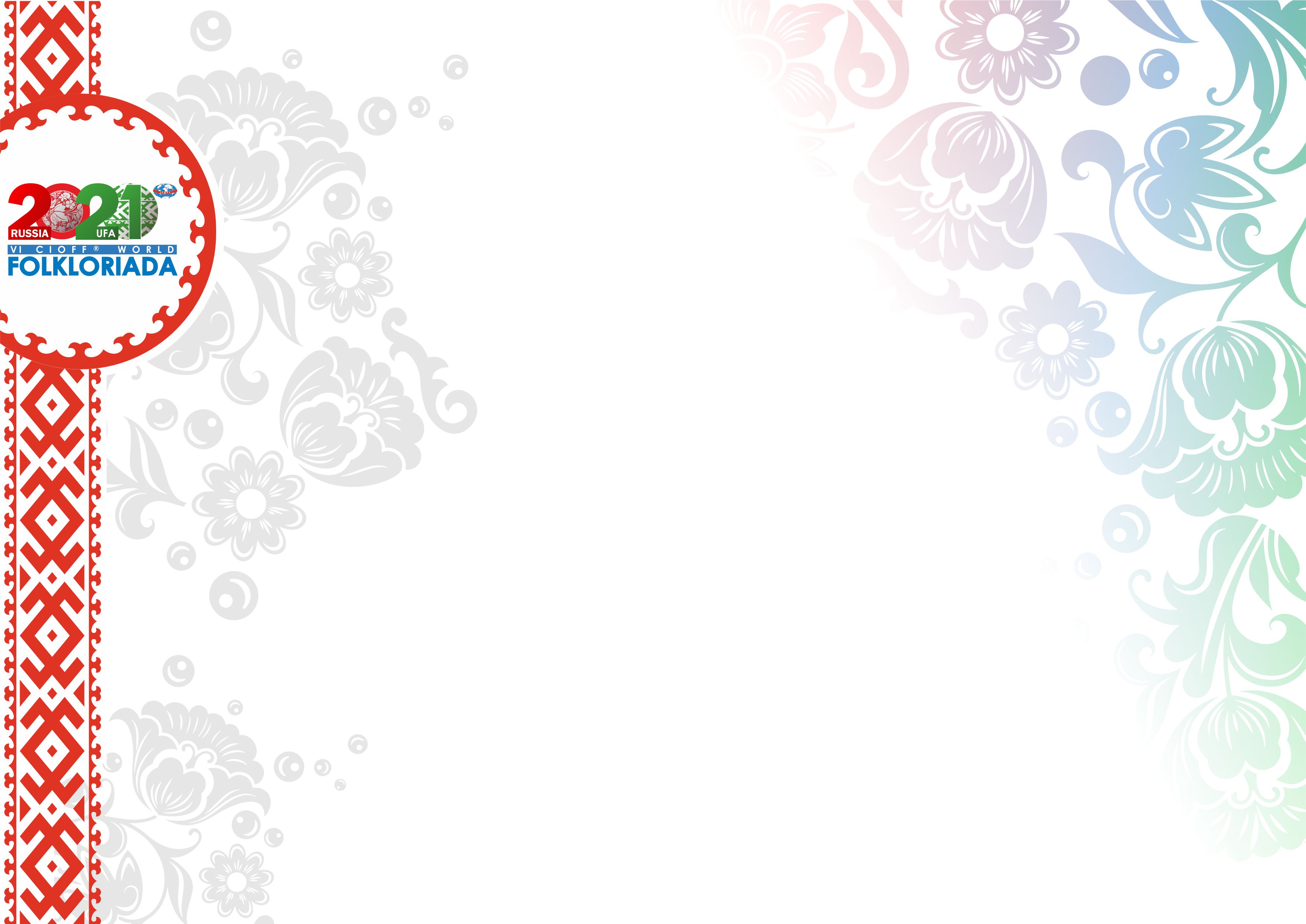 PROGRAMAVI FOLKLORIADA MUNDIAL CIOFF®LA REPUBLICA DE BASHKORTOSTAN 3-10 julio 2021 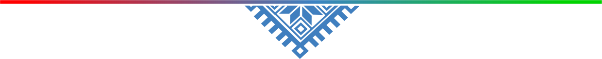 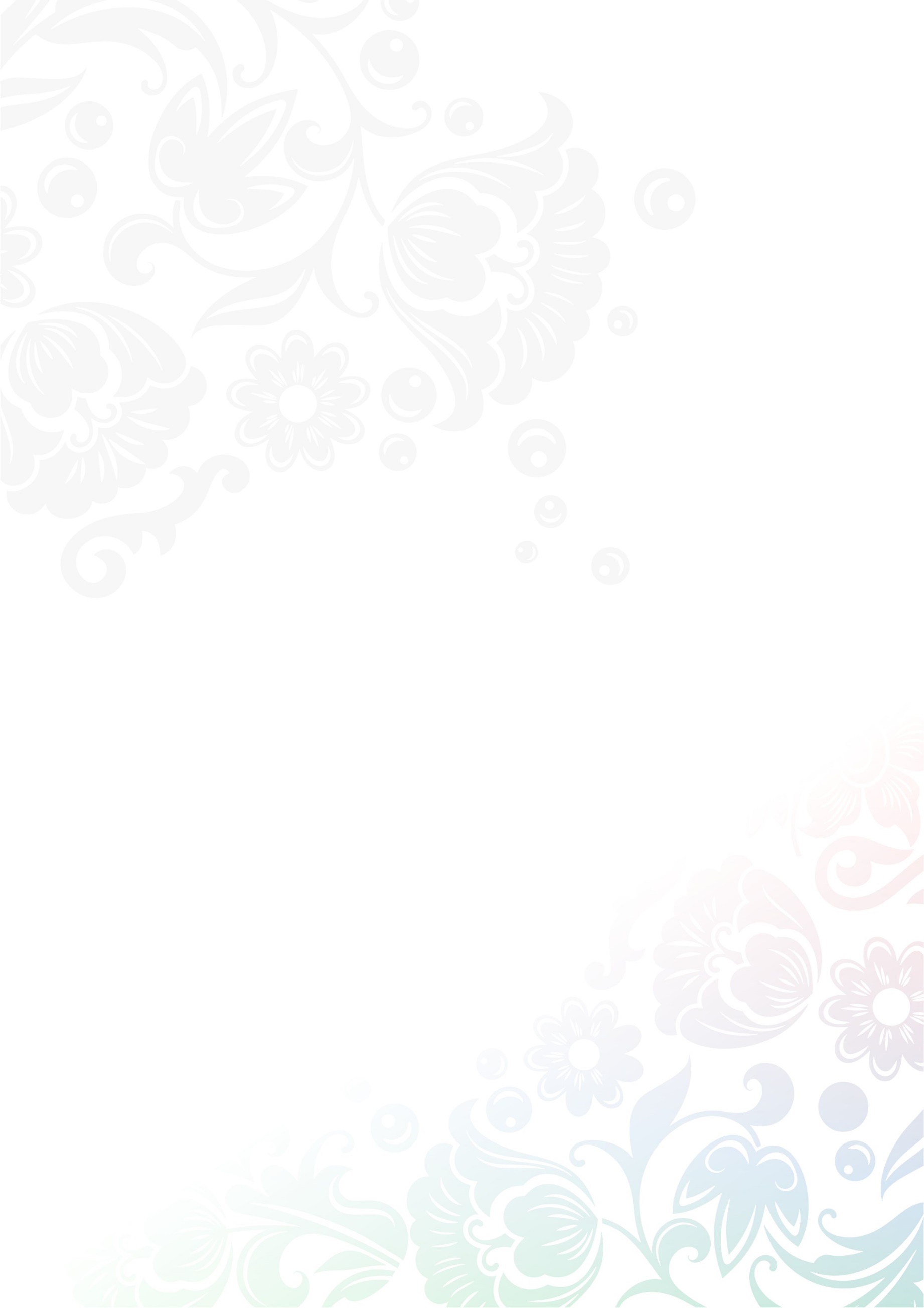 * Las exposiciones están abiertas del 4 al 9 de julio de 2021 de 11.00 a 17.30 horas.** La exposición está abierta del 4 al 10 de julio de 2021 de 11.00 a 19.00 horas.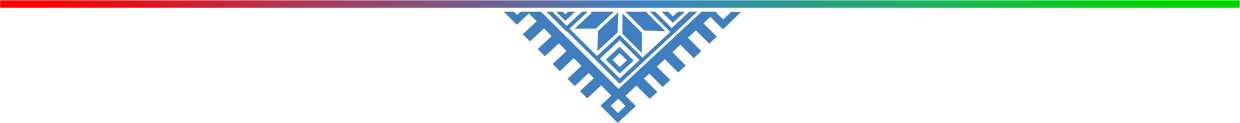 3 julio3 julio17.00Ceremonia de apertura de VI Folkloriada Mundial CIOFF®(Palacio de hielo "Ufa-Arena", c. Lenina, 114)4 julio4 julio09.00Ceremonia inaugural de la exposición internacional "Máscaras de los pueblos del mundo" y la Exposición Internacional de Fotografía "Instrumentos Musicales de las Naciones del Mundo"* (Museo Nacional de la República de Bashkortostán, calle Sovetskaya, 14)10.00Conferencia Internacional CIOFF® sobre Cultura (la sala de reuniones del Palacio de Congresos "Toratau", en la dirección: st. Zaki Validi, 2)10.00Acciones interactivas del Comité de Juventud CIOFF® (En un programa:   juegos de pueblos de diferentes países,clases magistrales,un flash mob, pintura de la cara, páginas para colorear, etc..)(la plataforma superior del Palacio de Congresos "Toratau", Zaki Validi, 2)13.00Inauguración de la Exposición Internacional de Artesanía«El Corazón de Folkloriada»**(la plataforma superior del Palacio de Congresos "Toratau", Zaki Validi, 2)17.00Desfile de participantes de VI Folkloriada Mundial CIOFF® (El desfile comienza en el Teatro Académico Dramático Bashkir que lleva el nombre de Mazhit Gafuri, en la dirección: Zaki Validi, 34) Danza redonda de amistad de los pueblos del mundo, Apertura del sitio principal "el Corazón de Folkloriada" El programa de conciertos incluye la participación de equipos creativos de VI Folkloriada Mundial CIOFF®  Invitados al evento:Artista popular de Rusia Nadezhda Babkina y el conjunto "Russkaya Pesnya",Conjunto de danza del estado checheno "Vainakh",Coro de cosacos de Kuban,Teatro de danza de Moscú "Gzhel",Olena Uutai (anfiteatro del Salón de Congresos "Toratau"  5 julio5 julio  13.00Programa del festival por distritos:Salavat (El área frente al edificio del centro de recreación "Neftekhimik",(Salavat,r.Pervomayskaya, 2а)15.00Michkinsky distr. (Plaza frente a "Triumph", (p. de Mishkino, c. Sportivnaya, 42)15.00Dyurtyulinsky (Plaza frente al MBU KDC (Dyurtyuli, c.Lenina,7))15.00Abzelilovsky distr. (Plaza frente al edificio de la Administración (Askarovo, c.Lenina, 39))14.00Plataforma superior del Salón de Congresos "Toratau" El programa de conciertos incluye la participación de equipos creativos de VI Folkloriada Mundial CIOFF®18.00"El Corazón de Folkloriada" - anfiteatro del Salón de Congresos "Toratau"El programa de conciertos incluye la participación de equipos creativos de VI Folkloriada Mundial CIOFF®Invitados: Artista popular de Rusia Nadezhda Babkina y el conjunto "Russkaya Pesnya", Conjunto de danza del estado checheno "Vainakh", Coro de cosacos de Kuban,Teatro de danza de Moscú "Gzhel", Olena Uutai (anfiteatro del Salón de Congresos "Toratau"6 julio6 julio13.00Programa del festival por distritos:Nourimanovsky dist. Plaza frente al RDK(Krasnaya Gorka,с. Sovetskaya, 57)13.00Sterlitamak (El área frente al edificio GDK, (Sterlitamak,Prospekt Oktyabrya,35)13.00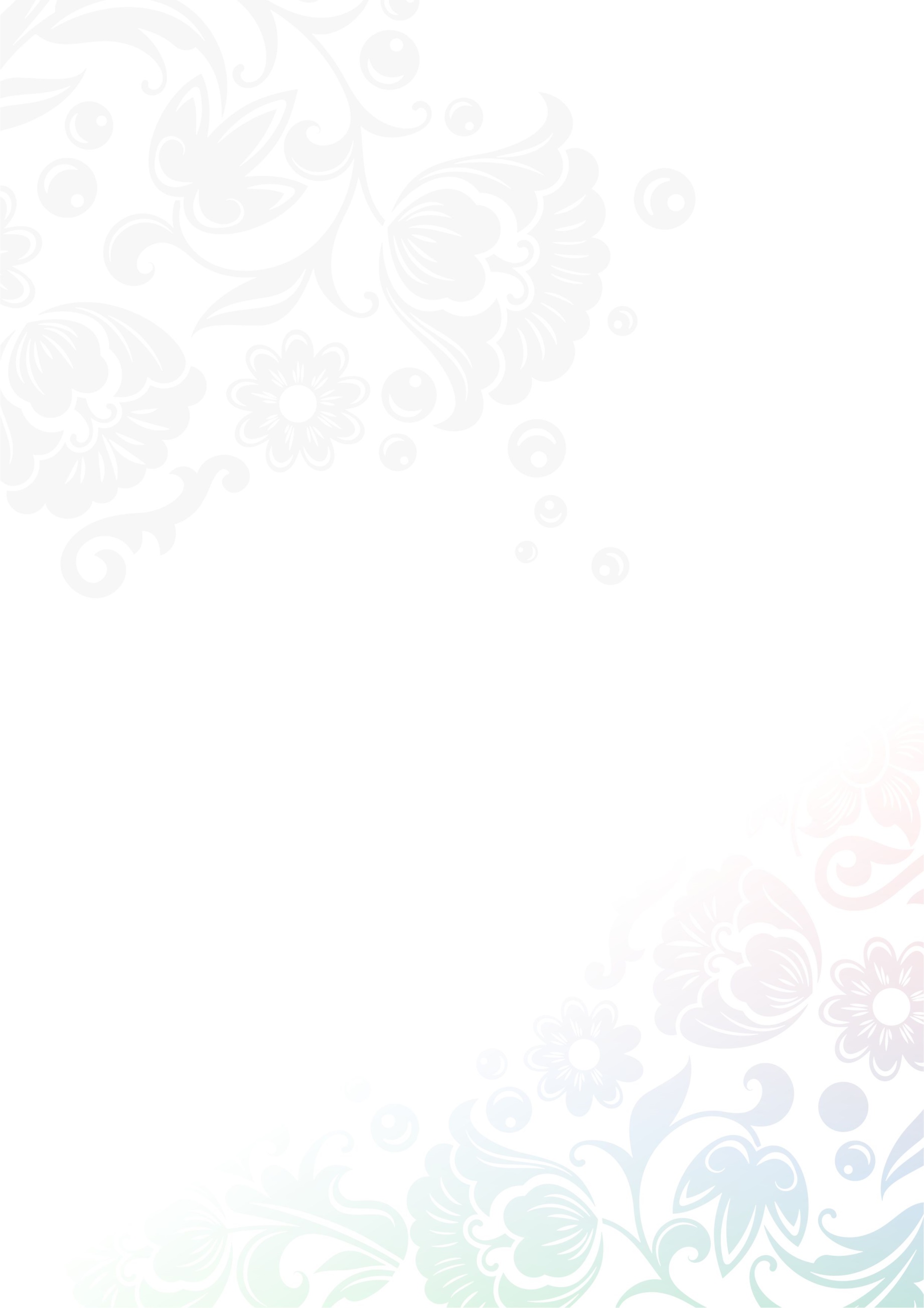 Karaidelsky dist. (Plaza frente al RDK (P. Karaidel, calle Lenin, 9).)13.00Burzyansky dist. (Plaza frente al edificio RDK(Starosubkhangulovo,c.Lenina, 74)15.00Yanaoulsky dist. (Plaza a la izquierda del edificio MKDC (Yanaoul, c.Azina, 32)14.00Plataforma superior del Salón de Congresos "Toratau" El programa de conciertos incluye la participación de equipos creativos de VI Folkloriada Mundial CIOFF®18.00 "El Corazón de Folkloriada" - anfiteatro del Salón de Congresos "Toratau"El programa de conciertos incluye la participación de equipos creativos de VI Folkloriada Mundial CIOFF®Invitado: Manizha7 julio7 julio12.00Programa del festival por distritos:Uchalynsky dist. (Estadio «Gornyak»  (Uchaly,с. Mira, 34а)15.00Bouraevsky distr. MU FOK "Tanyp" (Buraevo, c. Shkolnaya, 12)15.00Tatyshlynsky disrt. (Plaza frente al MKDC (Verkhniye Tatyshly,c. Lenina,67))16.00Oktyabrsky (Plaza central de Lenin (Oktyabrsky, Avenida Lenin, 4)14.00la plataforma superior del Palacio de Congresos "Toratau", Zaki Validi, 2El programa de conciertos incluye la participación de equipos creativos de VI Folkloriada Mundial CIOFF®18.00"El Corazón de Folkloriada" - anfiteatro del Salón de Congresos "Toratau"El programa de conciertos incluye la participación de equipos creativos de VI Folkloriada Mundial CIOFF®Invitados: Grupo Plantec (Francia), Orquesta de Gaiteros de Moscú.8 julio8 julio14.00Programa del festival por distritos:Sibaï (Plaza frente al centro comercial "Zauralie" (Sibaï,c.Lenina,15/1)15.00Aurgazinsky dist. (Plaza frente al RDK (P.Tolbazy, calle Lenin, 113))15.00 Karmaskalinsky dist. (Parque de cultura y descanso "Ak-kul")15.00Neftekamsk (Neftekamsk, c.Lenina, 19, plaza frente al edificio "Toros"16.00Askinsky distr. (El área frente al edificio RDK (Askino,Pionerskaya,7)14.00 Plataforma superior del Salón de Congresos "Toratau"El programa de conciertos incluye la participación de equipos creativos de VI Folkloriada Mundial CIOFF®18.00"El Corazón de Folkloriada" - anfiteatro del Salón de Congresos "Toratau"El programa de conciertos incluye la participación de equipos creativos de VI Folkloriada Mundial CIOFF®Invitados: grupo de etno-rock Ulytau (Kazajstán).9 julio9 julio12.00Programa del festival por distritos:Beloretsky dist Plaza frente al edificio del cine "Metallurg" (Beloretsk,r.K.Marksa, 70А13.00Ishimbaysky  (Plaza Lenin frente al GDK (Avenida Lenin, 23)15.00Blagovechtchensky distr. (Plaza principal frente al Palacio de la Cultura de la Ciudad (Blagoveshchensk, calle Sedova, 98)15.00Ilishevsky distr. (Plaza frente al RDK (Verkhneyarkeyevo, c. Kommunisticheskaya, 12)14.00• Plataforma superior del Salón de Congresos "Toratau"El programa de conciertos incluye la participación de equipos creativos de VI Folkloriada Mundial CIOFF®18.00"El Corazón de Folkloriada" - anfiteatro del Salón de Congresos "Toratau"El programa de conciertos incluye la participación de equipos creativos de VI Folkloriada Mundial CIOFF®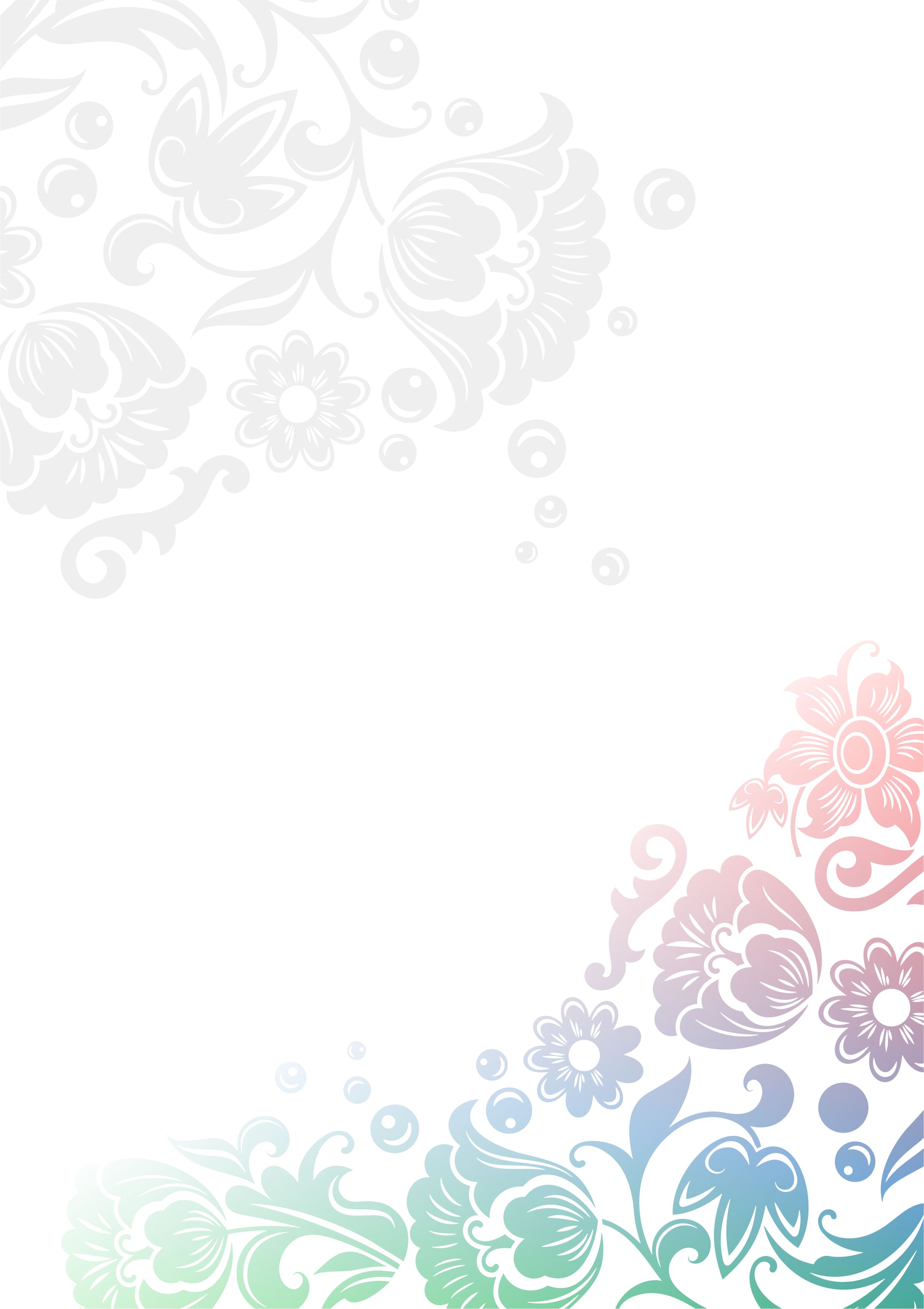 Invitados: banda de jeepsea-folk-rock The Hatters10 julio10 julio17.30Ceremonia de clausura del VI Folkloriada Mundial CIOFF® El programa de conciertos incluye la participación de equipos creativos de VI Folkloriada Mundial CIOFF®Invitados: Coro que lleva el nombre de M.E. Pyatnitsky, Emir Kusturica & The No Smoking Orchestra (Сербия), principales equipos creativos de la República de Bashkortostán(anfiteatro del Palacio de Congresos "Toratau")